          Р Е Ш Е Н И Е                    с. Морты                              КАРАР     № 157					                             «22» апреля  2019 г.   	Заслушав и обсудив информацию Председателя Мортовского сельского поселения Закирова Ф.Ф. об исполнении бюджета Мортовского сельского поселения за 2018 год (далее – бюджет поселения), и руководствуясь статьями 153, 264.6 Бюджетного кодекса Российской Федерации, Совет Мортовского сельского поселения  Елабужского муниципального района Республики ТатарстанРЕШИЛ:Утвердить отчет об исполнении бюджета Мортовского сельского поселения за 2018 год по доходам в сумме  3 767,6 тыс. рублей, по расходам в сумме 3 647,4 тыс. рублей, с превышением доходов над расходами в сумме 120,2 тыс. рублей, и со следующими показателями:- доходов бюджета поселения по кодам классификации доходов бюджетов согласно приложению 1 к настоящему Решению;- расходов бюджета поселения по ведомственной структуре расходов бюджета поселения согласно приложению 2 к настоящему Решению;- расходов бюджета поселения по разделам и подразделам, целевым статьям и группам видов расходов бюджетов согласно приложению 3 к настоящему Решению;- расходов бюджета поселения по целевым статьям (муниципальным программам и непрограммным направлениям деятельности), группам видов расходов, разделам, подразделам классификации расходов бюджетов согласно приложению 4 к настоящему Решению;- источников финансирования дефицита бюджета поселения по кодам классификации источников финансирования дефицита бюджетов согласно приложению 5 к настоящему Решению;- по распределению межбюджетных трансфертов из бюджета поселения согласно приложению 6 к настоящему Решению;- по распределению межбюджетных трансфертов, передаваемых из бюджета  Елабужского муниципального района Республики Татарстан в бюджет поселения, за 2018 год  согласно приложению 7 к настоящему Решению.2. Настоящее Решение подлежит официальному опубликованию.Председатель                                                          Ф.Ф.Закиров Пояснительная запискак проекту решения  Совета Мортовского сельского поселенияЕлабужского муниципального  района по исполнению бюджета муниципального образования Мортовского СП за 2018 годОтчет об исполнении бюджета муниципального образования Мортовское СП за 2018 год составлен с учетом требований Бюджетного Кодекса Российской Федерации и Положения о бюджетном процессе в муниципальном образовании Мортовское СП.В проекте решения «Об утверждении отчета об исполнении бюджета муниципального образования Мортовское СП (далее - бюджет Поселения) отражены показатели  исполнения бюджета Поселения за 2018 год по доходам,  расходам и источникам финансирования дефицита бюджета.СОВЕТ МОРТОВСКОГО  СЕЛЬСКОГО ПОСЕЛЕНИЯ ЕЛАБУЖСКОГО МУНИЦИПАЛЬНОГО РАЙОНА  РЕСПУБЛИКИ ТАТАРСТАН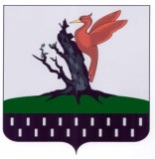 ТАТАРСТАН РЕСПУБЛИКАСЫАЛАБУГА МУНИЦИПАЛЬ РАЙОНЫ  МОРТ АВЫЛ ҖИРЛЕГЕ СОВЕТЫ Об утверждении отчета об исполнении бюджета Мортовского сельского поселения за 2018 годПриложение 1к решению СоветаМортовского сельского поселенияМортовского сельского поселенияот "22" апреля  2019 г. № 157от "22" апреля  2019 г. № 157ДоходыДоходыДоходыДоходыДоходы бюджета  Мортовского сельского поселения по кодам бюджета  Мортовского сельского поселения по кодам бюджета  Мортовского сельского поселения по кодам бюджета  Мортовского сельского поселения по кодам бюджета  Мортовского сельского поселения по кодамклассификации доходов бюджетов за 2018 годклассификации доходов бюджетов за 2018 годклассификации доходов бюджетов за 2018 годклассификации доходов бюджетов за 2018 годклассификации доходов бюджетов за 2018 год(тыс.рублей)(тыс.рублей)Наименование показателяКод доходов бюджета сельского поселенияКод доходов бюджета сельского поселенияКассовое исполнениеКассовое исполнениеНалоговые и неналоговые доходы1 00 00000 00 0000 0001 00 00000 00 0000 0001 570,71 570,7Налоги на прибыль, доходы1 01 00000 00 0000 0001 01 00000 00 0000 000262,1262,1Налог на доходы физических лиц1 01 02000 01 0000 1101 01 02000 01 0000 110262,1262,1Налог на доходы физических лиц с доходов, источником которых является налоговый агент, за исключением доходов, в отношении которых исчисление и уплата налога осуществляются в соответствии со статьями 227, 227.1 и 228 Налогового кодекса Российской Федерации1 01 02010 01 0000 1101 01 02010 01 0000 110258,7258,7Налог на доходы физических лиц с доходов, полученных от осуществления деятельности физическими лицами, зарегистрированными в качестве индивидуальных предпринимателей, нотариусов, занимающихся частной практикой, адвокатов, учредивших адвокатские кабинеты и других лиц, занимающихся частной практикой в соответствии со статьей 227 Налогового кодекса Российской Федерации1 01 02020 01 0000 1101 01 02020 01 0000 1101,51,5Налог на доходы физических лиц с доходов, полученных физическими лицами в соответствии со статьей 228 Налогового кодекса Российской Федерации (сумма платежа (перерасчеты, недоимка и задолженность по соответствующему платежу, в том числе по отмененному))1 01 02030 01 1000 1101 01 02030 01 1000 1101,91,9Налоги на совокупный доход1 05 00000 00 0000 0001 05 00000 00 0000 0005,65,6Единый сельскохозяйственный налог1 05 03010 01 0000 1101 05 03010 01 0000 1105,65,6Налоги на имущество 1 06 00000 00 0000 000 1 06 00000 00 0000 0001 162,81 162,8Налог на имущество физических лиц 1 06 01000 00 0000 110 1 06 01000 00 0000 110157,3157,3Налог на имущество физических лиц, взимаемый по ставкам, применяемым к объектам налогообложения, расположенным в границах сельских поселений 1 06 01030 10 0000 110 1 06 01030 10 0000 110157,3157,3Земельный налог 1 06 06000 00 0000 110 1 06 06000 00 0000 1101 005,51 005,5Земельный налог с организаций  1 06 06030 00 0000 110 1 06 06030 00 0000 110271,7271,7Земельный налог с организаций, обладающих земельным участком, расположенным в границах сельских поселений 1 06 06033 10 0000 110 1 06 06033 10 0000 110271,7271,7Земельный налог с физических лиц 1 06 06040 00 0000 110 1 06 06040 00 0000 110733,8733,8Земельный налог с физических лиц , обладающих земельным участком, расположенным в границах сельских поселений 1 06 06043 10 0000 110 1 06 06043 10 0000 110733,8733,8Государственная пошлина1 08 00000 00 0000 0001 08 00000 00 0000 0007,87,8Государственная пошлина за совершение нотариальных действий должностными лицами органов местного самоуправления, уполномоченными в соответствии с законодательными актами Российской Федерации на совершение нотариальных действий1 08 04020 01 1000 1101 08 04020 01 1000 1107,87,8Прочие неналоговые доходы1 17 00000 00 0000 0001 17 00000 00 0000 000132,4132,4Средства самообложения граждан, зачисляемые в бюджеты сельских поселений1 17 14030 10 0000 1801 17 14030 10 0000 180132,4132,4Безвозмездные поступления2 00 00000 00 0000 0002 00 00000 00 0000 0002 196,92 196,9Безвозмездные поступления от других бюджетов бюджетной системы РФ2 02 00000 00 0000 1512 02 00000 00 0000 1512 196,92 196,9Дотации бюджетам субъектов Российской Федерации и муниципальных образований2 02 10000 00 0000 1512 02 10000 00 0000 1511 336,31 336,3Дотации бюджетам сельских поселений на выравнивание  бюджетной обеспеченности2 02 15001 10 0000 1512 02 15001 10 0000 1511 336,31 336,3Субвенции бюджетам субъектов Российской Федерации и муниципальных образований 2 02 30000 00 0000 1512 02 30000 00 0000 15182,982,9Субвенции бюджетам сельских поселений на осуществление первичного воинского учета на территориях, где отсутствуют военные комиссариаты2 02 35118 10 0000 1512 02 35118 10 0000 15182,982,9Иные межбюджетные трансферты2 02 40000 00 0000 1512 02 40000 00 0000 151777,7777,7Межбюджетные трансферы, передаваемые бюджетам сельских поселений для компенсации дополнительных расходов, возникающих в результате решений, принятых органами власти другого уровня2 02 45160 10 0000 1512 02 45160 10 0000 151777,7777,7Всего доходов3 767,63 767,6Приложение 2к решению СоветаМортовского сельского поселенияМортовского сельского поселенияот "22" апреля  2019 г. № 157от "22" апреля  2019 г. № 157                                                 Расходы                                                 Расходы                                                 Расходы                                                 Расходы                                                 Расходы                                                 Расходы                                                 Расходы                                                 Расходы                                                 Расходы                                                 Расходы                                                 Расходы                                                 Расходы                                                 Расходы                  бюджета Мортовского сельского поселения                  бюджета Мортовского сельского поселения                  бюджета Мортовского сельского поселения                  бюджета Мортовского сельского поселения                  бюджета Мортовского сельского поселения                  бюджета Мортовского сельского поселения                  бюджета Мортовского сельского поселения                  бюджета Мортовского сельского поселения                  бюджета Мортовского сельского поселения                  бюджета Мортовского сельского поселения                  бюджета Мортовского сельского поселения                  бюджета Мортовского сельского поселения                  бюджета Мортовского сельского поселения                        по ведомственной структуре расходов                         по ведомственной структуре расходов                         по ведомственной структуре расходов                         по ведомственной структуре расходов                         по ведомственной структуре расходов                         по ведомственной структуре расходов                         по ведомственной структуре расходов                         по ведомственной структуре расходов                         по ведомственной структуре расходов                         по ведомственной структуре расходов                         по ведомственной структуре расходов                         по ведомственной структуре расходов                         по ведомственной структуре расходов                       бюджета Мортовского сельского поселения                      бюджета Мортовского сельского поселения                      бюджета Мортовского сельского поселения                      бюджета Мортовского сельского поселения                      бюджета Мортовского сельского поселения                      бюджета Мортовского сельского поселения                      бюджета Мортовского сельского поселения                      бюджета Мортовского сельского поселения                      бюджета Мортовского сельского поселения                      бюджета Мортовского сельского поселения                      бюджета Мортовского сельского поселения                      бюджета Мортовского сельского поселения                      бюджета Мортовского сельского поселения                                                  за 2018 год                                                   за 2018 год                                                   за 2018 год                                                   за 2018 год                                                   за 2018 год                                                   за 2018 год                                                   за 2018 год                                                   за 2018 год                                                   за 2018 год                                                   за 2018 год                                                   за 2018 год                                                   за 2018 год                                                   за 2018 год (тыс.рублей)(тыс.рублей)НаименованиеНаименованиеВед-воВед-воРзПРЦСРВРВРКассовое исполнениеКассовое исполнениеНаименованиеНаименованиеВед-воВед-воРзПРЦСРВРВРКассовое исполнениеКассовое исполнениеСовет Мортовского селького поселения Елабужского муниципального района Республики ТатарстанСовет Мортовского селького поселения Елабужского муниципального района Республики Татарстан852852708,1708,1ОБЩЕГОСУДАРСТВЕННЫЕ ВОПРОСЫОБЩЕГОСУДАРСТВЕННЫЕ ВОПРОСЫ85285201708,1708,1Функционирование высшего должностного лица субъекта Российской Федерации и муниципального образования Функционирование высшего должностного лица субъекта Российской Федерации и муниципального образования 8528520102708,1708,1Непрограммные направления расходовНепрограммные направления расходов852852010299 0 00 0000 0708,1708,1Глава муниципального образованияГлава муниципального образования852852010299 0 00 0203 0708,1708,1Расходы на выплаты персоналу в целях обес-печения выполнения функций государствен-ными (муниципальными) органами, казенными учреждениями, органами управления государ-ственными внебюджетными фондами Расходы на выплаты персоналу в целях обес-печения выполнения функций государствен-ными (муниципальными) органами, казенными учреждениями, органами управления государ-ственными внебюджетными фондами 852852010299 0 00 0203 0100100708,1708,1Исполнительный комитет Мортовского селького поселения Елабужского муниципального района Республики ТатарстанИсполнительный комитет Мортовского селького поселения Елабужского муниципального района Республики Татарстан8678672 939,22 939,2ОБЩЕГОСУДАРСТВЕННЫЕ ВОПРОСЫОБЩЕГОСУДАРСТВЕННЫЕ ВОПРОСЫ867867011 099,71 099,7Функционирование Правительства Российской Федерации, высших исполнительных органов государственной власти субъектов Российской Федерации, местных администрацийФункционирование Правительства Российской Федерации, высших исполнительных органов государственной власти субъектов Российской Федерации, местных администраций8678670104592,4592,4Непрограммные направления расходовНепрограммные направления расходов867867010499 0 00 0000 0592,4592,4Центральный аппаратЦентральный аппарат867867010499 0 00 0204 0592,4592,4Расходы на выплаты персоналу в целях обес-печения выполнения функций государствен-ными (муниципальными) органами, казенными учреждениями, органами управления государ-ственными внебюджетными фондами Расходы на выплаты персоналу в целях обес-печения выполнения функций государствен-ными (муниципальными) органами, казенными учреждениями, органами управления государ-ственными внебюджетными фондами 867867010499 0 00 0204 0100100306,2306,2Закупка товаров, работ и услуг для обеспечения государственных (муниципальных) нуждЗакупка товаров, работ и услуг для обеспечения государственных (муниципальных) нужд867867010499 0 00 0204 0200200274,3274,3Иные бюджетные ассигнованияИные бюджетные ассигнования867867010499 0 00 0204 080080011,811,8Обеспечение проведения выборов и референдумовОбеспечение проведения выборов и референдумов867867010717,817,8Непрограммные направления расходаНепрограммные направления расхода867867010799 0 00 0000 017,817,8Проведение выборов и референдумовПроведение выборов и референдумов867867010799 0 00 0201 517,817,8Иные бюджетные ассигнованияИные бюджетные ассигнования867867010799 0 00 0201 580080017,817,8Другие общегосударственные вопросыДругие общегосударственные вопросы8678670113489,6489,6Непрограммные направления расходовНепрограммные направления расходов867867011399 0 00 0000 0489,6489,6Уплата налога на имущество организаций и земельного налогаУплата налога на имущество организаций и земельного налога867867011399 0 00 0295 0450,2450,2Иные бюджетные ассигнованияИные бюджетные ассигнования867867011399 0 00 0295 0800800450,2450,2Межбюджетные трансферты, передаваемые бюджетам муниципальных образований на осуществление части полномочий по решению вопросов местного значения в соответствии с заключенными соглашениямиМежбюджетные трансферты, передаваемые бюджетам муниципальных образований на осуществление части полномочий по решению вопросов местного значения в соответствии с заключенными соглашениями867867011399 0 00 2560 019,019,0Межбюджетные трансфертыМежбюджетные трансферты867867011399 0 00 2560 050050019,019,0Диспансеризация муниципальных служащихДиспансеризация муниципальных служащих867867011399 0 00 9707 15,75,7Закупка товаров, работ и услуг для обеспечения государственных (муниципальных) нуждЗакупка товаров, работ и услуг для обеспечения государственных (муниципальных) нужд867867011399 0 00 9707 12002005,75,7Выполнение других обязательств государстваВыполнение других обязательств государства867867011399 2 00 0300 014,714,7Закупка товаров, работ и услуг для обеспечения государственных (муниципальных) нуждЗакупка товаров, работ и услуг для обеспечения государственных (муниципальных) нужд867867011399 2 00 0300 020020014,714,7НАЦИОНАЛЬНАЯ ОБОРОНАНАЦИОНАЛЬНАЯ ОБОРОНА8678670282,982,9Мобилизационная и вневойсковая подготовкаМобилизационная и вневойсковая подготовка867867020382,982,9Непрограммные направления расходовНепрограммные направления расходов867867020399 0 00 0000 082,982,9Осуществление первичного воинского учета на территориях, где отсутствуют военнные комиссариатыОсуществление первичного воинского учета на территориях, где отсутствуют военнные комиссариаты867867020399 0 00 5118 082,982,9Расходы на выплаты персоналу в целях обес-печения выполнения функций государствен-ными (муниципальными) органами, казенными учреждениями, органами управления государ-ственными внебюджетными фондами Расходы на выплаты персоналу в целях обес-печения выполнения функций государствен-ными (муниципальными) органами, казенными учреждениями, органами управления государ-ственными внебюджетными фондами 867867020399 0 00 5118 010010074,074,0Закупка товаров, работ и услуг для обеспечения государственных (муниципальных) нуждЗакупка товаров, работ и услуг для обеспечения государственных (муниципальных) нужд867867020399 0 00 5118 02002008,98,9НАЦИОНАЛЬНАЯ БЕЗОПАСНОСТЬ И ПРАВООХРАНИТЕЛЬНАЯ ДЕЯТЕЛЬНОСТЬНАЦИОНАЛЬНАЯ БЕЗОПАСНОСТЬ И ПРАВООХРАНИТЕЛЬНАЯ ДЕЯТЕЛЬНОСТЬ867867039,69,6Обеспечение пожарной безопасностиОбеспечение пожарной безопасности86786703109,69,6Непрограммные направления расходаНепрограммные направления расхода867867031099 0 00 0000 09,69,6Функционирование органов в сфере национальной безопасности и правоохранительной деятельностиФункционирование органов в сфере национальной безопасности и правоохранительной деятельности867867031099 0 00 0267 09,69,6Закупка товаров, работ и услуг для государст-венных (муниципальных) нуждЗакупка товаров, работ и услуг для государст-венных (муниципальных) нужд867867031099 0 00 0267 02002009,69,6НАЦИОНАЛЬНАЯ ЭКОНОМИКАНАЦИОНАЛЬНАЯ ЭКОНОМИКА86786704805,2805,2Дорожное хозяйствоДорожное хозяйство8678670409753,8753,8Непрограммные направления расходовНепрограммные направления расходов867867040999 0 00 0000 0753,8753,8Строительство и содержание автомобильных дорог и инженерных сооружений на них в границах городских округов и поселений в рамках благоустройстваСтроительство и содержание автомобильных дорог и инженерных сооружений на них в границах городских округов и поселений в рамках благоустройства867867040999 0 00 7802 0753,8753,8Закупка товаров, работ и услуг для обеспечения государственных (муниципальных) нуждЗакупка товаров, работ и услуг для обеспечения государственных (муниципальных) нужд867867040999 0 00 7802 0200200753,8753,8Другие вопросы в области национальной экономикиДругие вопросы в области национальной экономики867867041251,451,4Непрограммные направления расходовНепрограммные направления расходов867867041299 0 00 0000 051,451,4Мероприятия по землеустройству и землепользованиюМероприятия по землеустройству и землепользованию867867041299 0 00 0344 051,451,4Закупка товаров, работ и услуг для государст-венных (муниципальных) нуждЗакупка товаров, работ и услуг для государст-венных (муниципальных) нужд867867041299 0 00 0344 020020051,451,4ЖИЛИЩНО-КОММУНАЛЬНОЕ ХОЗЯЙСТВОЖИЛИЩНО-КОММУНАЛЬНОЕ ХОЗЯЙСТВО86786705591,8591,8Коммунальное хозяйствоКоммунальное хозяйство867867050235,835,8Непрограммные направления расходовНепрограммные направления расходов867867050299 0 00 0000 035,835,8Мероприятия в области коммунального хозяйстваМероприятия в области коммунального хозяйства867867050299 0 00 7505 035,835,8Закупка товаров, работ и услуг для государственных (муниципальных) нуждЗакупка товаров, работ и услуг для государственных (муниципальных) нужд867867050299 0 00 7505 020020035,835,8БлагоустройствоБлагоустройство8678670503556,0556,0Муниципальная программа по содержанию  мест захороненийМуниципальная программа по содержанию  мест захоронений8678670503Б1 0 00 0000 034,434,4Содержание кладбищСодержание кладбищ8678670503Б1 0 00 7804 034,434,4Закупка товаров, работ и услуг для обеспечения государственных (муниципальных) нуждЗакупка товаров, работ и услуг для обеспечения государственных (муниципальных) нужд8678670503Б1 0 00 7804 020020034,434,4Непрограммные направления расходовНепрограммные направления расходов867867050399 0 00 0000 0521,6521,6Уличное освещениеУличное освещение867867050399 0 00 7801 0324,3324,3Закупка товаров, работ и услуг для обеспечения государственных (муниципальных) нуждЗакупка товаров, работ и услуг для обеспечения государственных (муниципальных) нужд867867050399 0 00 7801 0200200324,3324,3ОзеленениеОзеленение867867050399 0 00 7803 030,530,5Закупка товаров, работ и услуг для обеспечения государственных (муниципальных) нуждЗакупка товаров, работ и услуг для обеспечения государственных (муниципальных) нужд867867050399 0 00 7803 020020030,530,5Прочие мероприятия по благоустройству городских округов и поселенийПрочие мероприятия по благоустройству городских округов и поселений867867050399 0 00 7805 0166,8166,8Закупка товаров, работ и услуг для обеспечения государственных (муниципальных) нуждЗакупка товаров, работ и услуг для обеспечения государственных (муниципальных) нужд867867050399 0 00 7805 0200200166,8166,8КУЛЬТУРА И КИНЕМАТОГРАФИЯКУЛЬТУРА И КИНЕМАТОГРАФИЯ86786708350,0350,0Культура Культура 8678670801350,0350,0Непрограммные направления расходовНепрограммные направления расходов867867080199 0 00 0000 0350,0350,0Межбюджетные трансферты, передаваемые бюджетам муниципальных образований на осуществление части полномочий по решению вопросов местного значения в соответствии с заключенными соглашениямиМежбюджетные трансферты, передаваемые бюджетам муниципальных образований на осуществление части полномочий по решению вопросов местного значения в соответствии с заключенными соглашениями867867080199 0 00 2560 0350,0350,0Межбюджетные трансфертыМежбюджетные трансферты867867080199 0 00 2560 0500500350,0350,0ВСЕГО РАСХОДОВВСЕГО РАСХОДОВ3 647,43 647,4Приложение 3к решению Совета Мортовского сельского поселенияот «22 » апреля 2019г. № 157РасходыРасходыРасходыРасходыРасходыРасходыРасходыРасходыРасходыРасходыРасходыбюджета Мортовского  сельского поселениябюджета Мортовского  сельского поселениябюджета Мортовского  сельского поселениябюджета Мортовского  сельского поселениябюджета Мортовского  сельского поселениябюджета Мортовского  сельского поселениябюджета Мортовского  сельского поселениябюджета Мортовского  сельского поселениябюджета Мортовского  сельского поселениябюджета Мортовского  сельского поселениябюджета Мортовского  сельского поселенияпо разделам и подразделам, целевым статьям по разделам и подразделам, целевым статьям по разделам и подразделам, целевым статьям по разделам и подразделам, целевым статьям по разделам и подразделам, целевым статьям по разделам и подразделам, целевым статьям по разделам и подразделам, целевым статьям по разделам и подразделам, целевым статьям по разделам и подразделам, целевым статьям по разделам и подразделам, целевым статьям по разделам и подразделам, целевым статьям и группам видов расходов бюджетови группам видов расходов бюджетови группам видов расходов бюджетови группам видов расходов бюджетови группам видов расходов бюджетови группам видов расходов бюджетови группам видов расходов бюджетови группам видов расходов бюджетови группам видов расходов бюджетови группам видов расходов бюджетови группам видов расходов бюджетовза 2018 годза 2018 годза 2018 годза 2018 годза 2018 годза 2018 годза 2018 годза 2018 годза 2018 годза 2018 годза 2018 год(тыс.рублей)НаименованиеНаименованиеНаименованиеРзРзПРЦСРЦСРЦСРВРКассовое исполнениеНаименованиеНаименованиеНаименованиеРзРзПРЦСРЦСРЦСРВРКассовое исполнениеОБЩЕГОСУДАРСТВЕННЫЕ ВОПРОСЫОБЩЕГОСУДАРСТВЕННЫЕ ВОПРОСЫОБЩЕГОСУДАРСТВЕННЫЕ ВОПРОСЫ01011 807,9Функционирование высшего должностного лица субъекта Российской Федерации и муниципального образования Функционирование высшего должностного лица субъекта Российской Федерации и муниципального образования Функционирование высшего должностного лица субъекта Российской Федерации и муниципального образования 010102708,1Непрограммные направления расходовНепрограммные направления расходовНепрограммные направления расходов01010299 0 00 0000 099 0 00 0000 099 0 00 0000 0708,1Глава муниципального образованияГлава муниципального образованияГлава муниципального образования01010299 0 00 0203 099 0 00 0203 099 0 00 0203 0708,1Расходы на выплаты персоналу в целях обес-печения выполнения функций государствен-ными (муниципальными) органами, казенными учреждениями, органами управления государ-ственными внебюджетными фондами Расходы на выплаты персоналу в целях обес-печения выполнения функций государствен-ными (муниципальными) органами, казенными учреждениями, органами управления государ-ственными внебюджетными фондами Расходы на выплаты персоналу в целях обес-печения выполнения функций государствен-ными (муниципальными) органами, казенными учреждениями, органами управления государ-ственными внебюджетными фондами 01010299 0 00 0203 099 0 00 0203 099 0 00 0203 0100708,1Функционирование Правительства Российской Федерации, высших исполнительных органов государственной власти субъектов Российской Федерации, местных администрацийФункционирование Правительства Российской Федерации, высших исполнительных органов государственной власти субъектов Российской Федерации, местных администрацийФункционирование Правительства Российской Федерации, высших исполнительных органов государственной власти субъектов Российской Федерации, местных администраций010104592,4Непрограммные направления расходовНепрограммные направления расходовНепрограммные направления расходов01010499 0 00 0000 099 0 00 0000 099 0 00 0000 0592,4Центральный аппаратЦентральный аппаратЦентральный аппарат01010499 0 00 0204 099 0 00 0204 099 0 00 0204 0592,4Расходы на выплаты персоналу в целях обес-печения выполнения функций государствен-ными (муниципальными) органами, казенными учреждениями, органами управления государ-ственными внебюджетными фондами Расходы на выплаты персоналу в целях обес-печения выполнения функций государствен-ными (муниципальными) органами, казенными учреждениями, органами управления государ-ственными внебюджетными фондами Расходы на выплаты персоналу в целях обес-печения выполнения функций государствен-ными (муниципальными) органами, казенными учреждениями, органами управления государ-ственными внебюджетными фондами 01010499 0 00 0204 099 0 00 0204 099 0 00 0204 0100306,2Закупка товаров, работ и услуг для обеспечения государственных (муниципальных) нуждЗакупка товаров, работ и услуг для обеспечения государственных (муниципальных) нуждЗакупка товаров, работ и услуг для обеспечения государственных (муниципальных) нужд01010499 0 00 0204 099 0 00 0204 099 0 00 0204 0200274,3Иные бюджетные ассигнованияИные бюджетные ассигнованияИные бюджетные ассигнования01010499 0 00 0204 099 0 00 0204 099 0 00 0204 080011,8Обеспечение проведения выборов и референдумовОбеспечение проведения выборов и референдумовОбеспечение проведения выборов и референдумов01010717,8Непрограммные направления расходаНепрограммные направления расходаНепрограммные направления расхода01010799 0 00 0000 099 0 00 0000 099 0 00 0000 017,8Проведение выборов и референдумовПроведение выборов и референдумовПроведение выборов и референдумов01010799 0 00 0201 599 0 00 0201 599 0 00 0201 517,8Иные бюджетные ассигнованияИные бюджетные ассигнованияИные бюджетные ассигнования01010799 0 00 0201 599 0 00 0201 599 0 00 0201 580017,8Другие общегосударственные вопросыДругие общегосударственные вопросыДругие общегосударственные вопросы010113489,6Непрограммные направления расходовНепрограммные направления расходовНепрограммные направления расходов01011399 0 00 0000 099 0 00 0000 099 0 00 0000 0489,6Уплата налога на имущество организаций и земельного налогаУплата налога на имущество организаций и земельного налогаУплата налога на имущество организаций и земельного налога01011399 0 00 0295 099 0 00 0295 099 0 00 0295 0450,2Иные бюджетные ассигнованияИные бюджетные ассигнованияИные бюджетные ассигнования01011399 0 00 0295 099 0 00 0295 099 0 00 0295 0800450,2Межбюджетные трансферты, передаваемые бюджетам муниципальных образований на осуществление части полномочий по решению вопросов местного значения в соответствии с заключенными соглашениямиМежбюджетные трансферты, передаваемые бюджетам муниципальных образований на осуществление части полномочий по решению вопросов местного значения в соответствии с заключенными соглашениямиМежбюджетные трансферты, передаваемые бюджетам муниципальных образований на осуществление части полномочий по решению вопросов местного значения в соответствии с заключенными соглашениями01011399 0 00 2560 099 0 00 2560 099 0 00 2560 019,0Межбюджетные трансфертыМежбюджетные трансфертыМежбюджетные трансферты01011399 0 00 2560 099 0 00 2560 099 0 00 2560 050019,0Диспансеризация муниципальных служащихДиспансеризация муниципальных служащихДиспансеризация муниципальных служащих01011399 0 00 9707 199 0 00 9707 199 0 00 9707 15,7Закупка товаров, работ и услуг для обеспечения государственных (муниципальных) нуждЗакупка товаров, работ и услуг для обеспечения государственных (муниципальных) нуждЗакупка товаров, работ и услуг для обеспечения государственных (муниципальных) нужд01011399 0 00 9707 199 0 00 9707 199 0 00 9707 12005,7Выполнение других обязательств государстваВыполнение других обязательств государстваВыполнение других обязательств государства01011399 2 00 0300 099 2 00 0300 099 2 00 0300 014,7Закупка товаров, работ и услуг для государст-венных (муниципальных) нуждЗакупка товаров, работ и услуг для государст-венных (муниципальных) нуждЗакупка товаров, работ и услуг для государст-венных (муниципальных) нужд01011399 2 00 0300 099 2 00 0300 099 2 00 0300 020014,7НАЦИОНАЛЬНАЯ ОБОРОНАНАЦИОНАЛЬНАЯ ОБОРОНАНАЦИОНАЛЬНАЯ ОБОРОНА020282,9Мобилизационная и вневойсковая подготовкаМобилизационная и вневойсковая подготовкаМобилизационная и вневойсковая подготовка02020382,9Непрограммные направления расходовНепрограммные направления расходовНепрограммные направления расходов02020399 0 00 0000 099 0 00 0000 099 0 00 0000 082,9Осуществление первичного воинского учета на территориях, где отсутствуют военнные комиссариатыОсуществление первичного воинского учета на территориях, где отсутствуют военнные комиссариатыОсуществление первичного воинского учета на территориях, где отсутствуют военнные комиссариаты02020399 0 00 5118 099 0 00 5118 099 0 00 5118 082,9Расходы на выплаты персоналу в целях обес-печения выполнения функций государствен-ными (муниципальными) органами, казенными учреждениями, органами управления государ-ственными внебюджетными фондами Расходы на выплаты персоналу в целях обес-печения выполнения функций государствен-ными (муниципальными) органами, казенными учреждениями, органами управления государ-ственными внебюджетными фондами Расходы на выплаты персоналу в целях обес-печения выполнения функций государствен-ными (муниципальными) органами, казенными учреждениями, органами управления государ-ственными внебюджетными фондами 02020399 0 00 5118 099 0 00 5118 099 0 00 5118 010074,0Закупка товаров, работ и услуг для обеспечения государственных (муниципальных) нуждЗакупка товаров, работ и услуг для обеспечения государственных (муниципальных) нуждЗакупка товаров, работ и услуг для обеспечения государственных (муниципальных) нужд02020399 0 00 5118 099 0 00 5118 099 0 00 5118 02008,9НАЦИОНАЛЬНАЯ БЕЗОПАСНОСТЬ И ПРАВООХРАНИТЕЛЬНАЯ ДЕЯТЕЛЬНОСТЬНАЦИОНАЛЬНАЯ БЕЗОПАСНОСТЬ И ПРАВООХРАНИТЕЛЬНАЯ ДЕЯТЕЛЬНОСТЬНАЦИОНАЛЬНАЯ БЕЗОПАСНОСТЬ И ПРАВООХРАНИТЕЛЬНАЯ ДЕЯТЕЛЬНОСТЬ03039,6Обеспечение пожарной безопасностиОбеспечение пожарной безопасностиОбеспечение пожарной безопасности0303109,6Непрограммные направления расходаНепрограммные направления расходаНепрограммные направления расхода03031099 0 00 0000 099 0 00 0000 099 0 00 0000 09,6Функционирование органов в сфере национальной безопасности и правоохранительной деятельностиФункционирование органов в сфере национальной безопасности и правоохранительной деятельностиФункционирование органов в сфере национальной безопасности и правоохранительной деятельности03031099 0 00 0267 099 0 00 0267 099 0 00 0267 09,6Закупка товаров, работ и услуг для государст-венных (муниципальных) нуждЗакупка товаров, работ и услуг для государст-венных (муниципальных) нуждЗакупка товаров, работ и услуг для государст-венных (муниципальных) нужд03031099 0 00 0267 099 0 00 0267 099 0 00 0267 02009,6НАЦИОНАЛЬНАЯ ЭКОНОМИКАНАЦИОНАЛЬНАЯ ЭКОНОМИКАНАЦИОНАЛЬНАЯ ЭКОНОМИКА0404805,2Дорожное хозяйствоДорожное хозяйствоДорожное хозяйство040409753,8Непрограммные направления расходовНепрограммные направления расходовНепрограммные направления расходов04040999 0 00 0000 099 0 00 0000 099 0 00 0000 0753,8Строительство и содержание автомобильных дорог и инженерных сооружений на них в границах городских округов и поселений в рамках благоустройстваСтроительство и содержание автомобильных дорог и инженерных сооружений на них в границах городских округов и поселений в рамках благоустройстваСтроительство и содержание автомобильных дорог и инженерных сооружений на них в границах городских округов и поселений в рамках благоустройства04040999 0 00 7802 099 0 00 7802 099 0 00 7802 0753,8Закупка товаров, работ и услуг для обеспечения государственных (муниципальных) нуждЗакупка товаров, работ и услуг для обеспечения государственных (муниципальных) нуждЗакупка товаров, работ и услуг для обеспечения государственных (муниципальных) нужд04040999 0 00 7802 099 0 00 7802 099 0 00 7802 0200753,8Другие вопросы в области национальной экономикиДругие вопросы в области национальной экономикиДругие вопросы в области национальной экономики04041251,4Непрограммные направления расходовНепрограммные направления расходовНепрограммные направления расходов04041299 0 00 0000 099 0 00 0000 099 0 00 0000 051,4Мероприятия по землеустройству и землепользованиюМероприятия по землеустройству и землепользованиюМероприятия по землеустройству и землепользованию04041299 0 00 0344 099 0 00 0344 099 0 00 0344 051,4Закупка товаров, работ и услуг для государст-венных (муниципальных) нуждЗакупка товаров, работ и услуг для государст-венных (муниципальных) нуждЗакупка товаров, работ и услуг для государст-венных (муниципальных) нужд04041299 0 00 0344 099 0 00 0344 099 0 00 0344 020051,4ЖИЛИЩНО-КОММУНАЛЬНОЕ ХОЗЯЙСТВОЖИЛИЩНО-КОММУНАЛЬНОЕ ХОЗЯЙСТВОЖИЛИЩНО-КОММУНАЛЬНОЕ ХОЗЯЙСТВО0505591,8Коммунальное хозяйствоКоммунальное хозяйствоКоммунальное хозяйство05050235,8Непрограммные направления расходовНепрограммные направления расходовНепрограммные направления расходов05050299 0 00 0000 099 0 00 0000 099 0 00 0000 035,8Мероприятия в области коммунального хозяйстваМероприятия в области коммунального хозяйстваМероприятия в области коммунального хозяйства05050299 0 00 7505 099 0 00 7505 099 0 00 7505 035,8Закупка товаров, работ и услуг для государственных (муниципальных) нуждЗакупка товаров, работ и услуг для государственных (муниципальных) нуждЗакупка товаров, работ и услуг для государственных (муниципальных) нужд05050299 0 00 7505 099 0 00 7505 099 0 00 7505 020035,8БлагоустройствоБлагоустройствоБлагоустройство050503556,0Муниципальная программа по содержанию  мест захороненийМуниципальная программа по содержанию  мест захороненийМуниципальная программа по содержанию  мест захоронений050503Б1 0 00 0000 0Б1 0 00 0000 0Б1 0 00 0000 034,4Содержание кладбищСодержание кладбищСодержание кладбищ050503Б1 0 00 7804 0Б1 0 00 7804 0Б1 0 00 7804 034,4Закупка товаров, работ и услуг для обеспечения государственных (муниципальных) нуждЗакупка товаров, работ и услуг для обеспечения государственных (муниципальных) нуждЗакупка товаров, работ и услуг для обеспечения государственных (муниципальных) нужд050503Б1 0 00 7804 0Б1 0 00 7804 0Б1 0 00 7804 020034,4Непрограммные направления расходовНепрограммные направления расходовНепрограммные направления расходов05050399 0 00 0000 099 0 00 0000 099 0 00 0000 0521,6Уличное освещениеУличное освещениеУличное освещение05050399 0 00 7801 099 0 00 7801 099 0 00 7801 0324,3Закупка товаров, работ и услуг для обеспечения государственных (муниципальных) нуждЗакупка товаров, работ и услуг для обеспечения государственных (муниципальных) нуждЗакупка товаров, работ и услуг для обеспечения государственных (муниципальных) нужд05050399 0 00 7801 099 0 00 7801 099 0 00 7801 0200324,3ОзеленениеОзеленениеОзеленение05050399 0 00 7803 099 0 00 7803 099 0 00 7803 030,5Закупка товаров, работ и услуг для обеспечения государственных (муниципальных) нуждЗакупка товаров, работ и услуг для обеспечения государственных (муниципальных) нуждЗакупка товаров, работ и услуг для обеспечения государственных (муниципальных) нужд05050399 0 00 7803 099 0 00 7803 099 0 00 7803 020030,5Прочие мероприятия по благоустройству городских округов и поселенийПрочие мероприятия по благоустройству городских округов и поселенийПрочие мероприятия по благоустройству городских округов и поселений05050399 0 00 7805 099 0 00 7805 099 0 00 7805 0166,8Закупка товаров, работ и услуг для обеспечения государственных (муниципальных) нуждЗакупка товаров, работ и услуг для обеспечения государственных (муниципальных) нуждЗакупка товаров, работ и услуг для обеспечения государственных (муниципальных) нужд05050399 0 00 7805 099 0 00 7805 099 0 00 7805 0200166,8КУЛЬТУРА И КИНЕМАТОГРАФИЯКУЛЬТУРА И КИНЕМАТОГРАФИЯКУЛЬТУРА И КИНЕМАТОГРАФИЯ0808350,0Культура Культура Культура 080801350,0Непрограммные направления расходовНепрограммные направления расходовНепрограммные направления расходов08080199 0 00 0000 099 0 00 0000 099 0 00 0000 0350,0Межбюджетные трансферты, передаваемые бюджетам муниципальных образований на осуществление части полномочий по решению вопросов местного значения в соответствии с заключенными соглашениямиМежбюджетные трансферты, передаваемые бюджетам муниципальных образований на осуществление части полномочий по решению вопросов местного значения в соответствии с заключенными соглашениямиМежбюджетные трансферты, передаваемые бюджетам муниципальных образований на осуществление части полномочий по решению вопросов местного значения в соответствии с заключенными соглашениями08080199 0 00 2560 099 0 00 2560 099 0 00 2560 0350,0Межбюджетные трансфертыМежбюджетные трансфертыМежбюджетные трансферты08080199 0 00 2560 099 0 00 2560 099 0 00 2560 0500350,0ВСЕГО РАСХОДОВВСЕГО РАСХОДОВВСЕГО РАСХОДОВ3 647,4Приложение 4Приложение 4к решению Совета к решению Совета к решению Совета Мортовского сельского поселенияМортовского сельского поселенияМортовского сельского поселенияот «22» апреля  2019г. № 157от «22» апреля  2019г. № 157от «22» апреля  2019г. № 157Распределение бюджетных ассигнований бюджета МортовскогоРаспределение бюджетных ассигнований бюджета МортовскогоРаспределение бюджетных ассигнований бюджета МортовскогоРаспределение бюджетных ассигнований бюджета МортовскогоРаспределение бюджетных ассигнований бюджета МортовскогоРаспределение бюджетных ассигнований бюджета Мортовскогосельского поселения по целевым статьям (муниципальным программам сельского поселения по целевым статьям (муниципальным программам сельского поселения по целевым статьям (муниципальным программам сельского поселения по целевым статьям (муниципальным программам сельского поселения по целевым статьям (муниципальным программам сельского поселения по целевым статьям (муниципальным программам и непрограммным направлениям деятельности),и непрограммным направлениям деятельности),и непрограммным направлениям деятельности),и непрограммным направлениям деятельности),и непрограммным направлениям деятельности),и непрограммным направлениям деятельности),группам видов расходов, разделам, подразделамгруппам видов расходов, разделам, подразделамгруппам видов расходов, разделам, подразделамгруппам видов расходов, разделам, подразделамгруппам видов расходов, разделам, подразделамгруппам видов расходов, разделам, подразделам классификации расходов бюджетов классификации расходов бюджетов классификации расходов бюджетов классификации расходов бюджетов классификации расходов бюджетов классификации расходов бюджетовза 2018 год за 2018 год за 2018 год за 2018 год за 2018 год за 2018 год (тыс.рублей)НаименованиеЦСРВРРзПРКассовое исполнениеНаименованиеЦСРВРРзПРКассовое исполнениеМуниципальная программа по содержанию мест захороненийБ1 0 00 0000 034,4Содержание кладбищБ1 0 00 7804 034,4Закупка товаров, работ и услуг для обеспечения государственных (муниципальных) нуждБ1 0 00 7804 020034,4ЖИЛИЩНО-КОММУНАЛЬНОЕ ХОЗЯЙСТВОБ1 0 00 7804 0200050034,4БлагоустройствоБ1 0 00 7804 0200050334,4Непрограммные направления расходов99 0 00 0000 03 613,0Проведение выборов и референдумов99 0 00 0201 517,8Иные бюджетные ассигнования99 0 00 0201 580017,8ОБЩЕГОСУДАРСТВЕННЫЕ ВОПРОСЫ99 0 00 0201 5800010017,8Обеспечение проведения выборов и референдумов99 0 00 0201 5800010717,8Глава муниципального образования99 0 00 0203 0708,1Расходы на выплаты персоналу в целях обес-печения выполнения функций государствен-ными (муниципальными) органами, казенными учреждениями, органами управления государ-ственными внебюджетными фондами 99 0 00 0203 0100708,1ОБЩЕГОСУДАРСТВЕННЫЕ ВОПРОСЫ99 0 00 0203 01000100708,1Функционирование высшего должностного лица субъекта Российской Федерации и муниципального образования 99 0 00 0203 01000102708,1Центральный аппарат99 0 00 0204 0592,4Расходы на выплаты персоналу в целях обес-печения выполнения функций государствен-ными (муниципальными) органами, казенными учреждениями, органами управления государ-ственными внебюджетными фондами 99 0 00 0204 0100306,2ОБЩЕГОСУДАРСТВЕННЫЕ ВОПРОСЫ99 0 00 0204 01000100306,2Функционирование Правительства Российской Федерации, высших исполнительных органов государственной власти субъектов Российской Федерации, местных администраций99 0 00 0204 01000104306,2Закупка товаров, работ и услуг для обеспечения государственных (муниципальных) нужд99 0 00 0204 0200274,3ОБЩЕГОСУДАРСТВЕННЫЕ ВОПРОСЫ99 0 00 0204 02000100274,3Функционирование Правительства Российской Федерации, высших исполнительных органов государственной власти субъектов Российской Федерации, местных администраций99 0 00 0204 02000104274,3Иные бюджетные ассигнования99 0 00 0204 080011,8ОБЩЕГОСУДАРСТВЕННЫЕ ВОПРОСЫ99 0 00 0204 0800010011,8Функционирование Правительства Российской Федерации, высших исполнительных органов государственной власти субъектов Российской Федерации, местных администраций99 0 00 0204 0800010411,8Функционирование органов в сфере национальной безопасности и правоохранительной деятельности99 0 00 0267 09,6Закупка товаров, работ и услуг для обеспечения государственных (муниципальных) нужд99 0 00 0267 02009,6НАЦИОНАЛЬНАЯ БЕЗОПАСНОСТЬ И ПРАВООХРАНИТЕЛЬНАЯ ДЕЯТЕЛЬНОСТЬ99 0 00 0267 020003009,6Обеспечение пожарной безопасности99 0 00 0267 020003109,6Уплата налога на имущество организаций и земельного налога99 0 00 0295 0450,2Иные бюджетные ассигнования99 0 00 0295 0800450,2ОБЩЕГОСУДАРСТВЕННЫЕ ВОПРОСЫ99 0 00 0295 08000100450,2Другие общегосударственные вопросы99 0 00 0295 08000113450,2Мероприятия по землеустройству и землепользованию99 0 00 0344 051,4Закупка товаров, работ и услуг для государст-венных (муниципальных) нужд99 0 00 0344 020051,4НАЦИОНАЛЬНАЯ ЭКОНОМИКА99 0 00 0344 0200040051,4Другие вопросы в области национальной экономики99 0 00 0344 0200041251,4Межбюджетные трансферты, передаваемые бюджетам муниципальных образований на осуществление части полномочий по решению вопросов местного значения в соответствии с заключенными соглашениями99 0 00 2560 0369,0Межбюджетные трансферты99 0 00 2560 0500369,0ОБЩЕГОСУДАРСТВЕННЫЕ ВОПРОСЫ99 0 00 2560 0500010019,0Другие общегосударственные вопросы99 0 00 2560 0500011319,0КУЛЬТУРА И КИНЕМАТОГРАФИЯ99 0 00 2560 05000800350,0Культура 99 0 00 2560 05000801350,0Осуществление первичного воинского учета на территориях, где отсутствуют военнные комиссариаты99 0 00 5118 082,9Расходы на выплаты персоналу в целях обес-печения выполнения функций государствен-ными (муниципальными) органами, казенными учреждениями, органами управления государ-ственными внебюджетными фондами 99 0 00 5118 010074,0НАЦИОНАЛЬНАЯ ОБОРОНА99 0 00 5118 0100020074,0Мобилизационная и вневойсковая подготовка99 0 00 5118 0100020374,0Закупка товаров, работ и услуг для обеспечения государственных (муниципальных) нужд99 0 00 5118 02008,9НАЦИОНАЛЬНАЯ ОБОРОНА99 0 00 5118 020002008,9Мобилизационная и вневойсковая подготовка99 0 00 5118 020002038,9Мероприятия в области коммунального хозяйства99 0 00 7505 035,8Закупка товаров, работ и услуг для государст-венных (муниципальных) нужд99 0 00 7505 020035,8ЖИЛИЩНО-КОММУНАЛЬНОЕ ХОЗЯЙСТВО99 0 00 7505 0200050035,8Коммунальное хозяйство99 0 00 7505 0200050235,8Уличное освещение99 0 00 7801 0324,3Закупка товаров, работ и услуг для обеспечения государственных (муниципальных) нужд99 0 00 7801 0200324,3ЖИЛИЩНО-КОММУНАЛЬНОЕ ХОЗЯЙСТВО99 0 00 7801 02000500324,3Благоустройство99 0 00 7801 02000503324,3Строительство и содержание автомобильных дорог и инженерных сооружений на них в границах городских округов и поселений в рамках благоустройства99 0 00 7802 0753,8Закупка товаров, работ и услуг для обеспечения государственных (муниципальных) нужд99 0 00 7802 0200753,8НАЦИОНАЛЬНАЯ ЭКОНОМИКА99 0 00 7802 02000400753,8Дорожное хозяйство99 0 00 7802 02000409753,8Озеленение99 0 00 7803 030,5Закупка товаров, работ и услуг для обеспечения государственных (муниципальных) нужд99 0 00 7803 020030,5ЖИЛИЩНО-КОММУНАЛЬНОЕ ХОЗЯЙСТВО99 0 00 7803 0200050030,5Благоустройство99 0 00 7803 0200050330,5Прочие мероприятия по благоустройству городских округов и поселений99 0 00 7805 0166,8Закупка товаров, работ и услуг для обеспечения государственных (муниципальных) нужд99 0 00 7805 0200166,8ЖИЛИЩНО-КОММУНАЛЬНОЕ ХОЗЯЙСТВО99 0 00 7805 02000500166,8Благоустройство99 0 00 7805 02000503166,8Диспансеризация муниципальных служащих99 0 00 9707 15,7Закупка товаров, работ и услуг для обеспечения государственных (муниципальных) нужд99 0 00 9707 12005,7ОБЩЕГОСУДАРСТВЕННЫЕ ВОПРОСЫ99 0 00 9707 120001005,7Другие общегосударственные вопросы99 0 00 9707 120001135,7Выполнение других обязательств государства99 2 00 0300 014,7Закупка товаров, работ и услуг для государст-венных (муниципальных) нужд99 2 00 0300 020014,7ОБЩЕГОСУДАРСТВЕННЫЕ ВОПРОСЫ99 2 00 0300 0200010014,7Другие общегосударственные вопросы99 2 00 0300 0200011314,7ВСЕГО РАСХОДОВ3 647,4Приложение 5к решению СоветаМортовского сельского поселенияот «22» апреля  2019 г. № 157  Источникифинансирования дефицита бюджетаМортовского сельского поселенияпо кодам классификации источников финансированиядефицита бюджетов  за 2018 год                                                                               (тыс. рублей)Приложение 5к решению СоветаМортовского сельского поселенияот «22» апреля  2019 г. № 157  Источникифинансирования дефицита бюджетаМортовского сельского поселенияпо кодам классификации источников финансированиядефицита бюджетов  за 2018 год                                                                               (тыс. рублей)Приложение 5к решению СоветаМортовского сельского поселенияот «22» апреля  2019 г. № 157  Источникифинансирования дефицита бюджетаМортовского сельского поселенияпо кодам классификации источников финансированиядефицита бюджетов  за 2018 год                                                                               (тыс. рублей)НаименованиепоказателяКод бюджетной классификацииКод бюджетной классификацииКассовоеисполнениеНаименованиепоказателяадминистратора поступленийисточников финансирования дефицита бюджета сельского поселенияКассовоеисполнениеВсего источников- 120,2Финансово-бюджетная палата Елабужского муниципального района809- 120,2Увеличение прочих остатков денежных средств бюджета сельского поселения80901 05 02 01 10 0000 510-3 767,6Уменьшение прочих остатков денежных средств  бюджета сельского поселения80901 05 02 01 10 0000 6103 647,4Приложение 6к решению СоветаМортовского сельского поселенияот «22» апреля  2019г. № 157 Межбюджетные трансферты, передаваемые
из бюджета Мортовского сельского поселения 
за 2018 годМежбюджетные трансферты, передаваемые
из бюджета Мортовского сельского поселения 
за 2018 год(тыс. рублей)Наименование поселенийМежбюджетные трансферты, передаваемые из бюджета поселения в бюджет муниципального района на осуществление части полномочий по решению вопросов местного значения в соответствии с заключенными соглашениямив бюджет Елабужского муниципального района, в том числе:369,0 - на передачу осуществления части полномочий по решению вопросов местного значения в соответствии с заключенными соглашениями.19,0 - на содержание учреждений культуры350,0Приложение 7к решению СоветаМортовского сельского поселенияот «22» апреля  2019г. № 157Межбюджетные трансферты, передаваемые бюджетам поселений из бюджета муниципального образования Елабужский муниципальный район Республики Татарстан за 2018 годМежбюджетные трансферты, передаваемые бюджетам поселений из бюджета муниципального образования Елабужский муниципальный район Республики Татарстан за 2018 годНаименование поселенийМежбюджетные трансферты, передаваемые бюджетам поселенийНаименование поселенийСуммаиз бюджета Елабужского муниципального района, в том числе:777,7— на проведение выборов представительных органов поселений (РКМ РТ от 10.03.2018г. №520-р)10,0— субсидия на материальное поощрение Глав СП ко дню местного самоуправления (РКМ РТ от 23.04.2018г. №937-р)46,6— субсидия на материальное поощрение Глав СП по итогам работы за I квартал 2018г. (РКМ РТ от 25.04.2018г. №962-р)38,8—  субсидия муниципальным образованиям РТ на уплату муниципальными учреждениями налога на движимое имущество организаций (РКМ РТ от 30.04.2018г. №1005)6,5—  МТ сельским поселениям на решение вопросов местного значения, осуществляемое с привлечением средств самообложения граждан (РКМ РТ №1325-р от 02.06.2018г.)388,0—  на увеличение фонда оплаты труда глав городских и сельских поселений отнесенных к 7, 9 - 12 группам оплаты труда (РКМ РТ от 02.06.2018г. №1324-р)12,5—  субсидия  на повышение заработной платы муниципальным служащим органов местного самоуправления76,8— субсидия на материальное поощрение Глав СП по итогам работы за II квартал 2018г. (РКМ РТ от 25.07.2018г. №1821-р)36,0— субсидия на материальное поощрение Глав СП ко Дню Республики Татарстан 2018г. (РКМ РТ от 25.08.2018г. №2266-р)46,3 — на оплату расходов связанных с проведением местных референдумов по самообложению граждан в сельских  поселениях17,8— субсидия на материальное поощрение Глав СП по итогам работы за III квартал 2018г. (РКМ РТ от 25.10.2018г. №2803-р)30,8 — на уплату налога на имущество организаций8,9 — субсидия на увеличение ФОТ Главам СП (РКМ РТ от 12.10.2018г. №2664-р)8,1— субсидия на материальное поощрение Глав СП по итогам работы за IV квартал 2018г. (РКМ РТ от 24.12.2018г. №3599-р)50,6За 2018 год в бюджет Поселения поступило всего доходов в сумме 3 767,6 тыс. рублей при плане 2 929,9 тыс. рублей или  129% к плану.Доходная часть бюджета Поселения за 2018 год по собственным доходам (без учета субсидий, дотаций и иных межбюджетных трансфертов из бюджетов других уровней) исполнилась на 214%, то есть при плане в 733,0 тыс. рублей поступление составило 1 570,7 тыс. рублей. Выполнение по налоговым доходам составило в сумме 1 438,3 тыс. рублей  или 226%, в том числе:  по налогу на доходы физических лиц составило в сумме 262,1 тыс. рублей или 194%. Доля данного налога в общей структуре собственных доходов составила 16,7%;  по налогу на имущество физических лиц составило  в сумме 157,3 тыс. рублей или 262%. В общей структуре собственных доходов данный налог составил 10%;по земельному налогу составило в сумме  1 005,5 тыс. рублей или 233%. Доля данного налога в общей структуре собственных доходов составила 64%;поступления государственной пошлины в 2018 году составили в сумме  7,8 тыс. рублей или 390%. Доля данного налога в общей структуре собственных доходов составила 0,5%.поступления единого сельскохозяйственного налога  в 2018 году составили в сумме 5,6 тыс. рублей или 80%. Доля данного налога в общей структуре собственных доходов составила  0,4%.Выполнение неналоговых доходов составило в сумме  132,4 тыс. рублей или 136%, в том числе:поступления средств от самообложения граждан в 2018 году составили в сумме 132,4 тыс. рублей или 136%. В 2018 году в бюджет Поселения поступило субсидий, дотаций и иных межбюджетных трансфертов на общую сумму 2 196,9 тыс. рублей  или  100% к плану, из них:дотация на выравнивание  бюджетной обеспеченности в сумме  – 1 336,3 тыс. рублей;субвенция бюджетам Поселений на осуществление первичного воинского учета на территориях, где отсутствуют военные комиссариаты, в сумме  82,9 тыс. рублей;межбюджетные трансферты на общую сумму 777,7 тыс. рублей, из них:на материальное поощрение глав сельских поселений (РКМ РТ №962-р от 25.04.2018г. по итогам работы за I квартал, РКМ РТ №937-р от 23.04.2018г. ко Дню местного самоуправления, РКМ РТ №1821-р от 25.07.2018г. за II квартал, РКМ РТ №2266-р от 25.08.2018г. к празднованию Дня Республики, РКМ РТ №2803-р от 25.10.2018г. по итогам работы за III квартал, РКМ РТ №3599 от 24.12.2018г. по итогам работы за IV квартал 2018г.)  – 249,1 тыс. рублей;на решение вопросов местного значения, осуществляемое с привлечением средств самообложения граждан (РКМ РТ № 1325-р от 02.06.2018г.) – 388,0 тыс. рублей;субсидия на организацию проведения выборов на территории поселения (РКМ РТ №520-р от 10.03.2018г.) – 10,0 тыс. рублей;субсидия на уплату налога на движимое имущество (РКМ РТ №1005-р от 30.04.2018г.) – 6,5 тыс. рублей;на увеличение фонда оплаты труда глав сельских поселений (РКМ РТ №1324-р  от 02.06.2018г., РКМ РТ №2664-р от 12.10.2018г.) – 20,6 тыс. рублей;на оплату расходов, связанных с проведением местных референдумов по самообложению граждан в сельских  поселениях – 17,8 тыс. рублей;субсидия на повышение заработной платы муниципальным служащим органов местного самоуправления – 76,8 тыс. рублей;субсидия муниципальным образованиям РТ на уплату налога на имущество организаций (РКМ РТ №2898-р от 01.11.2018г.) – 8,9 тыс. рублей.По расходам бюджет Поселения за 2018 год исполнен на 3 647,4 тыс. рублей при годовом плане 3 662,4 тыс. рублей, что составило 99,6% к плану.По разделу «Общегосударственные вопросы» расходы исполнены в сумме 1 807,9 тыс. рублей или 99% к годовому значению, в том числе:на функционирование высшего должностного лица муниципального образования израсходовано 708,1 тыс. рублей;на функционирование исполнительного комитета израсходовано 592,4 тыс. рублей;проведение референдума по вопросу самообложения граждан направлено 17,8 тыс. рублей;по другим общегосударственным вопросам осуществлены расходы на общую сумму 489,6 тыс. рублей, из них:уплата налога на имущество и земельного налога – 450,2 тыс. рублей,осуществление части полномочий по решению вопросов местного значения в соответствии с заключенными соглашениями в сумме 19,0 тыс. рублей,диспансеризация муниципальных служащих – 5,7 тыс. рублей,проведение технической инвентаризации и паспортизации имущества исполнительного комитета – 4,7 тыс. рублей,организация проведения выборов на территории поселения – 10,0 тыс. рублей.По разделу «Национальная оборона» отражены расходы на осуществление первичного воинского учета на территориях, где отсутствуют военные комиссариаты, в сумме 82,9 тыс. рублей или 100% к плану.По разделу «Национальная безопасность и правоохранительная деятельность» отражены расходы на приобретение ранцевых огнетушителей в сумме 9,6 тыс. рублей или 100% к плану.По разделу «Национальная экономика» осуществлены расходы на общую сумму 805,2 тыс. рублей, или 100% к плану, из них:по подразделу «Дорожное хозяйство» расходы составили 753,8 тыс. рублей, в том числе:приобретение щебня – 562,7 тыс. рублей,  в том числе 487,3 тыс. рублей за счет средств самообложения (средства граждан – 99,3 тыс. рублей, поступления из республиканского бюджета в виде иных межбюджетных трансфертов – 388,0 тыс. рублей),оплата услуг по очистке дорог от снега и приведении дорог в нормативное состояние 157,2 тыс. рублей,проведение технической инвентаризации и паспортизации мостов – 25,8 тыс. рублей,установка дорожных знаков  – 8,1 тыс. рублей;по подразделу «Другие вопросы в области национальной экономики» расходы направлены на выполнение комплекса землеустроительных работ по формированию земельных участков (межевание) под обелиск, кладбища, имущество исполнительного комитета на сумму 51,4 тыс. рублей.По  разделу «Жилищно-коммунальное хозяйство и благоустройство» расходы составили 591,8 тыс. рублей или 99,6% к плану, в том числе:на  мероприятия в области коммунального хозяйства расходы направлены на приобретение погружного насоса и составили 35,8 тыс. рублей или 100% к плану;на благоустройство Поселения направлено 556,0 тыс. рублей или 99,6% к плану, в том числе:на оплату уличного освещения – 237,7 тыс. рублей  или  99% к плану (расторжение контракта ОАО «Татэнергосбыт» не допускается);ремонт уличного освещения – 86,6 тыс. рублей;спил деревьев и оплату услуг тракториста по покосу травы – 30,5 тыс. рублей;организацию и содержание мест захоронений – 34,4 тыс. рублей (проведение технической инвентаризации и паспортизации кладбищ);прочие мероприятия по благоустройству – 166,8 тыс. рублей, в том числе: проведение фитосанитарного обследования территории поселения – 10,7 тыс. рублей, вывоз мусора – 28,0 тыс. рублей,отлов безнадзорных животных – 17,0 тыс. рублей, приобретение информационных баннеров – 29,5 тыс. рублей,проведение технической инвентаризации и паспортизации объектов внешнего благоустройства – 7,8 тыс. рублей,приобретение запасных частей и горюче смазочного материала на трактор и бензогенератор – 47,7  тыс. рублей,приобретение новогодних украшений – 26,1 тыс. рублей.По разделу «Культура, кинематография» отражены средства, переданные в бюджет района на содержание учреждений культуры и проведение культурно-массовых мероприятий в сумме 350,0 тыс. рублей или 100% к плану. В целом отчет об исполнении бюджета Поселения за 2018 год предлагается принять по доходам в объеме 3 767,6 тыс. рублей, по расходам  3 647,4 тыс. рублей, с превышением доходов над расходами (профицит) в сумме 120,0 тыс. рублей.ПредседательМортовского СП                                                                                     Ф.Ф.Закиров